STAGE DE FORMATION AMFPC et MFPC SAISON 2021/2022ET PERSONNES VOULANT SE PERFECTIONNER EN SECURITE BATEAULES 2 ET 3 Avril 2022 A LATHUSLIEU : Centre de plein air du CPA LathusPRIX : Hébergement et restauration pris en charge dans le cadre de la formation pour les AMFPC et MFPC en formation => Pour les personnes voulant se perfectionner sur ce stage sécu une participation de 20€ est demandée.DATES : Du samedi 2/04/2022 au dimanche 3/04/2022.DEPART : le 2/04/2022 à 5H30 à COGNAC, 5H15 JARNAC, 6H15 AU CDOS à St Yrieix=> 3 camions prévus : COGNAC et AUBETTERRE.Pour les personnes désirant se rendre pas leur propre moyen) = RDV au CPA de Lathus à 8H45=> Pensez à covoiturer et à vous organiser.FIN : le 3/04/2022 à 16H30 / 17H00 à Lathus. Retour prévu 18H30 au CDOSPUBLIC CONCERNE : AMFPC en formation (voir liste ci-dessous) : Saison 2021 /2022 + toutes personnes majeures désirant se perfectionner en sécurité bateau.LISTE DES AMFPC :Confirmation obligatoire pour tout le monde AVANT LE 26 MARS 2022CADRES : KRZYCZKOWSKI Franck, DIEUSART Thomas… => Il manque des cadres pour la formationOuvert au cadre du cdck16 – venez-vous remettre dans le bain !!!OBJECTIFS DU STAGE :Stage en grande partie consacré à la sécurité, aussi bien théorique que pratique.Thèmes de connaissances générales à aborder, soit en travail en ateliers, soit en cours magistraux(Environnement…)Evaluation des niveaux des stagiaires pour l'examen : un peu de technique de base…Point sur les séances en structure (OBLIGATION POUR LES INITIATEURS EN FORMATION DE RENDRE 5 FICHES DE SEANCES REALISEES EN STRUCTURE)MATERIEL NECESSAIRE :Kayak polyéthylène manœuvrier, muni de réserves de flottabilité, gilet aux normes, pagaies, cordes de sécurité, Double tenues de navigation, chaussons et ou chaussures aux pieds !!!Prévoir Combinaison épaisse 3-4 mm au minimum et longue si vous avez. Possibilité de récupérer les combinaisons du CDCK16 pour cela donner votre taille pour que je puisse m’organiser avant le 25 MARS (taille 1 S/M, taille2 M/L, taille3 L/XL taille4 XL, taille5 XXL) ou combinaison à Lathus (à confirmer)Nécessaire pour prises de notes (une plaquette ou planchette en bois ou plastique peut être la bienvenue)Mémento de l'initiateur et du moniteurVêtements chauds, duvet, tenue de pluie (au cas où ... le cadre doit toujours prévoir)POUR TOUTES INFORMATIONS, QUESTIONS, INSCRIPTIONS par mail : KRZYCZKOWSKI Franck @: krzyczkowski.franck@gmail.com / Tel: 06 22 09 74 39AUTORISATION DES PARENTS (pour les mineurs uniquement)Je soussigné Mme, M ....................................................................................................................................Tuteur légal de ...............................................................................................................................................L’autorise à participer au module de la formation Aspirant Monitorat Fédéral Pagaies Couleurs qui se dérouleront A LATHUS 2/04/2022 AU 3/04/2022.Contacts téléphoniques (domicile, travail, portable) : .....................................................................................J’autorise le responsable du stage à prendre toute décision concernant une éventuelle intervention chirurgicale.N° de sécurité sociale : ………………………………………              Signature du tuteur légale (parents)Fait à ................................................., le ........................... 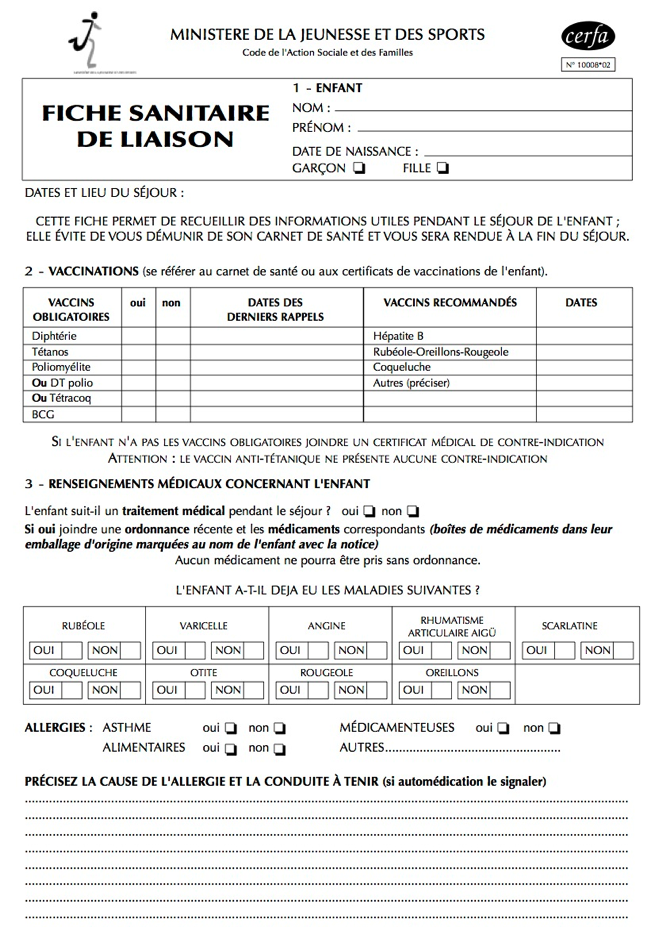 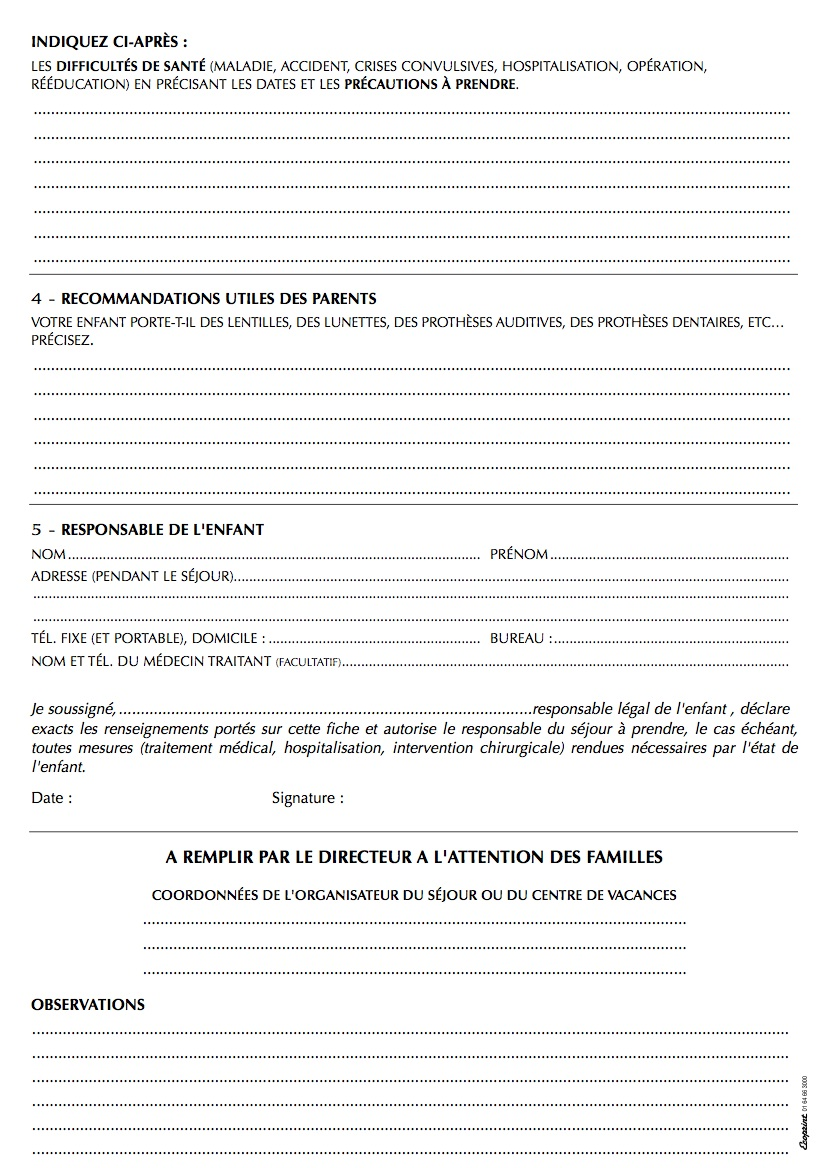 Diplôme(s)NOMPRENOMCLUBDPT1AFMPCCAMPAS STEPHANIE STAGE SECURITERuelle162AFMPCROYBENJAMINSTAGE SECURITEJSCK163AFMPCYVONNET-JOUBERTJUSTINIENSTAGE SECURITEJSCK164AFMPCMAUGETJULESSTAGE SECURITEFALM165AFMPCFRANCOISSIMONSTAGE SECURITEFALM166AFMPCRATIERJULESSTAGE SECURITEACK167AFMPCROBELINENZOSTAGE SECURITEAUBETERRE168AFMPCPELLISSIERHUGOSTAGE SECURITEAUBETERRE169AFMPCGIBAUDNATHANSTAGE SECURITEFALM1610AFMPCNADAUDPIERRICKSTAGE SECURITERUELLE1611AFMPCMERCIERCELINESTAGE SECURITEACK1612AFMPCCHENUGabrielleSTAGE SECURITEACK16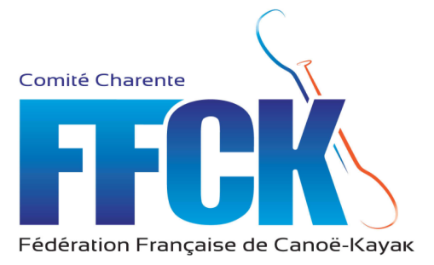 FICHE D’INSCRIPTIONSTAGE SECURITE DE LATHUS2/04/2022 au 3/04/2022A retourner –KRZYCZKOWSKI Franck38 rue Basse de Crouin -16100 COGNACTél : 06.22.09.74.39 ou mail : krzyczkowski.franck@gmail.com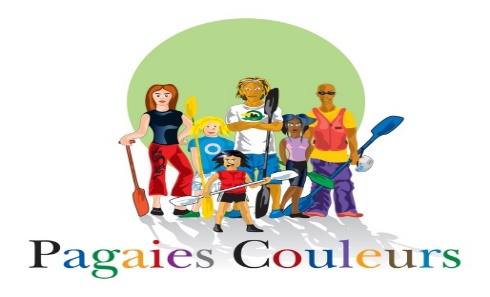 NOM :PRENOM :Club :N° Carte Canoë Plus :Date de naissance :Adresse : CP + VilleAdresse : CP + VilleTéléphone :Mail (obligatoire) :Niveau Pagaies CouleursEau vive VERTE OBLIGATOIRE